What are Reasons for Delay? 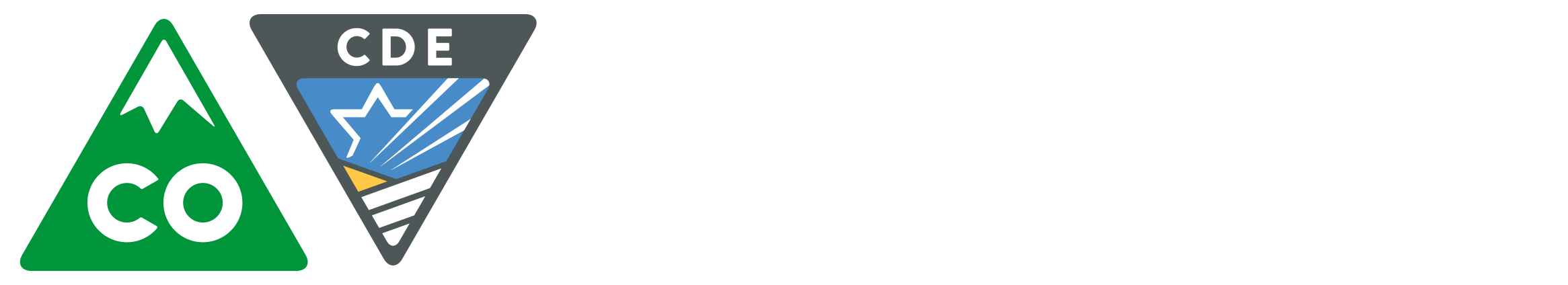 The reasons for delay codes are codes reported when an event happened late or did not happen at all during the initial evaluation process.   They explain why an event happened beyond the expected timeline or why the event did not happen at all.When is a Reason for Delay required?Path 2 Part C to Part B Transition (60-day timeline and 3rd birthday timeline):Path 2 – Reason for Delay in Completing the Evaluation C to BRequired when the C to B evaluation is completed more than 60 days from the date of parental consent OR if the evaluation was not completedPath 2 - Reason for Delay in Initial Eligibility Meeting C to BRequired when the initial eligibility meeting for a C to B transition child is held on or after their third birthday or if the initial eligibility meeting was not completedPath 2 – Reason for Delay in IEP Implementation C to BRequired when the IEP for a C to B transition child is implemented after their third birthday or if the IEP is not implemented at allPath 3 Part B Initial Evaluation (60-day timeline and 90-day timeline):Path 3 – Reason for Delay in Completing the Evaluation Part BRequired when the initial Part B evaluation is completed more than 60 days from the date of parental consent OR if the evaluation was not completedPath 3 – Reason for Delay in Finalizing the Initial IEP Part BRequired when the initial IEP is finalized more than 90 days after parental consent to evaluate was received.Path 3 – Reason the IEP was Never Implemented Part BRequired when an initial Part B IEP is never implemented for a student who was found eligible and had an IEP finalized.Path 2 Part C to Part B Transition Path 3 Part B Initial EvaluationReason for Delay in Completing the Evaluation C to B01 - Parent refused to provide consent or revoked consent during the process or child is never enrolled, process ended 03 - Deceased, process ended45 - Parent repeatedly failed or refused to: produce child; give consent, respond to meeting requests; attend scheduled meetings. Includes delays due to illness and any requested meeting delays from parent. Process was delayed but did not end.46 - Student moved into district after process initiated in another district; current district is making sufficient progress to ensure a prompt completion of the initial referral process by the date which parent and the current district agree47 - Student moved out of district after the initial referral process initiated, process ended56 - No educational disability suspected. Prior Written Notice issued.58 - NOT VALID - Additional evaluations or special evaluations needed59 - NOT VALID - Other _________________ (provide explanation in exception request)60 - NOT VALID - Staff missed the timelineReason for Delay in Initial Eligibility Meeting C to B01 - Parent refused to provide consent or revoked consent during the process or child is never enrolled, process ended 03 - Deceased, process ended45 - Parent repeatedly failed or refused to: produce child; give consent, respond to meeting requests; attend scheduled meetings. Includes delays due to illness and any requested meeting delays from parent. Process was delayed but did not end.46 - Student moved into district after process initiated in another district; current district is making sufficient progress to ensure a prompt completion of the initial referral process by the date which parent and the current district agree 47 - Student moved out of district after the initial referral process initiated, process ended56 - No educational disability suspected. Prior Written Notice issued.58 - NOT VALID - Additional evaluations or special evaluations needed59 - NOT VALID - Other _________________ (provide explanation in exception request)60 - NOT VALID - Staff missed the timelineReason for Delay in IEP Implementation C to B01 - Parent refused to provide consent or revoked consent during the process or child is never enrolled, process ended03 - Deceased, process ended41 - Parent chose to extend Part C Services 45 - Parent repeatedly failed or refused to: produce child; give consent, respond to meeting requests; attend scheduled meetings. Includes delays due to illness and any requested meeting delays from parent. Process was delayed but did not end.46 - Student moved into district after process initiated in another district; current district is making sufficient progress to ensure a prompt completion of the initial referral process by the date which parent and the current district agree.47 - Student moved out of district after the initial referral process initiated, process ended49 - Child's 3rd birthday occurred over the summer, parents and district determined the date the IEP services will begin56 - No educational disability suspected. Prior Written Notice issued.58 - NOT VALID - Additional evaluations or special evaluations needed59 - NOT VALID - Other _________________ (provide explanation in exception request)60 - NOT VALID - Staff missed the timelineReason for Delay in Completing the Evaluation Part B01 - Parent refused to provide consent or revoked consent during the process or child is never enrolled, process ended (Path 3 use only if consent revoked or child never enrolled)03 - Deceased, process ended43 - Mutual written agreement was made between parents and a group of qualified professionals to extend time for SLD identification45 - Parent repeatedly failed or refused to: produce child; give consent, respond to meeting requests; attend scheduled meetings. Includes delays due to illness and any requested meeting delays from parent. Process was delayed but did not end.46 - Student moved into district after process initiated in another district; current district is making sufficient progress to ensure a prompt completion of the initial referral process by the date which parent and the current district agree.47 - Student moved out of district after the initial referral process initiated, process ended58 - NOT VALID - Additional evaluations or special evaluations needed59 - NOT VALID - Other _________________ (provide explanation in exception request)60 - NOT VALID - Staff missed the timelineReason for Delay in Finalizing the Initial IEP Part B01 - Parent refused to provide consent or revoked consent during the process or child is never enrolled, process ended (Path 3 use only if consent revoked or child never enrolled)03 - Deceased, process ended43 - Mutual written agreement was made between parents and a group of qualified professionals to extend time for SLD identification45 - Parent repeatedly failed or refused to: produce child; give consent, respond to meeting requests; attend scheduled meetings. Includes delays due to illness and any requested meeting delays from parent. Process was delayed but did not end.46 - Student moved into district after process initiated in another district; current district is making sufficient progress to ensure a prompt completion of the initial referral process by the date which parent and the current district agree.47 - Student moved out of district after the initial referral process initiated, process ended58 - NOT VALID - Additional evaluations or special evaluations needed59 - NOT VALID - Other _________________ (provide explanation in exception request)60 - NOT VALID - Staff missed the timelineReason the IEP was Never Implemented Part B01 - Parent refused to provide consent or revoked consent during the process or child is never enrolled, process ended (Path 3 use only if consent revoked or child never enrolled)03 - Deceased, process ended47 - Student moved out of district after the initial referral process initiated, process ended59 - NOT VALID - Other _________________ (provide explanation in exception request)